桃園市同安國民小學班級交通安全宣導成果紀錄4   年   2   班    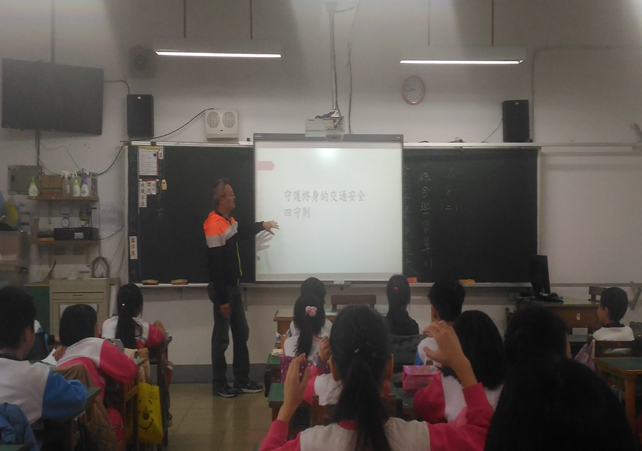 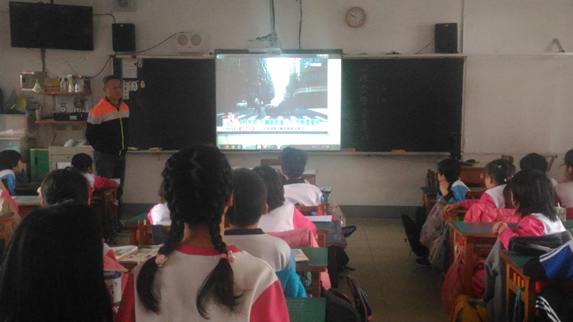 說明：老師講解交通安全教材內容說明：學生觀看交通安全影片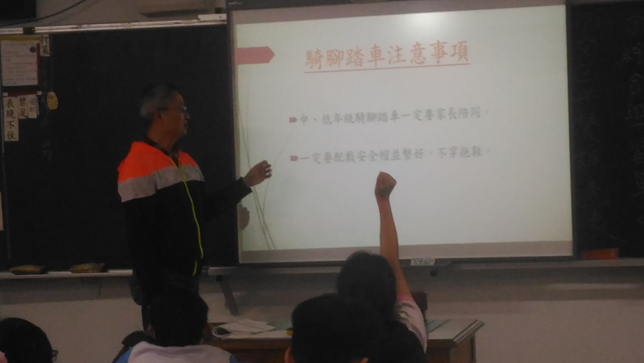 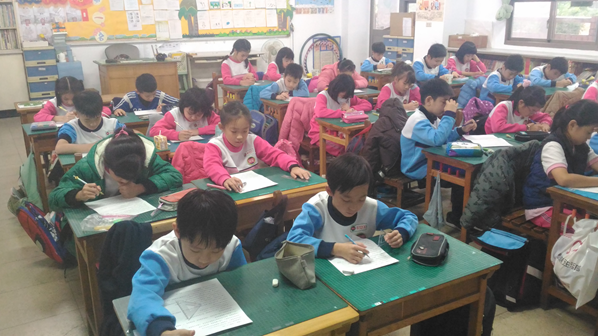 說明：學生提出問題說明：學生填寫測驗單